供应商报名登记表日  期：报名方式：现场购买或转账购买（对公收款账户信息：单位名称：福建采信采购招标有限公司  开户行：建行厦门城市建设支行；账号：35150198020100001982；现金转账二维码附后，报名转账需备注项目编号及报名公司名称）报名地点：厦门市思明区莲岳路221号（公交大厦1号楼）2201单元采购代理机构前台转账购买方式需填写《报名表》及报名费缴纳凭证并发送到指定邮箱：13860188026@139.com。咨询电话：13860188026开票信息：开票资料+项目编号+付款截图发送到13860188026@139.com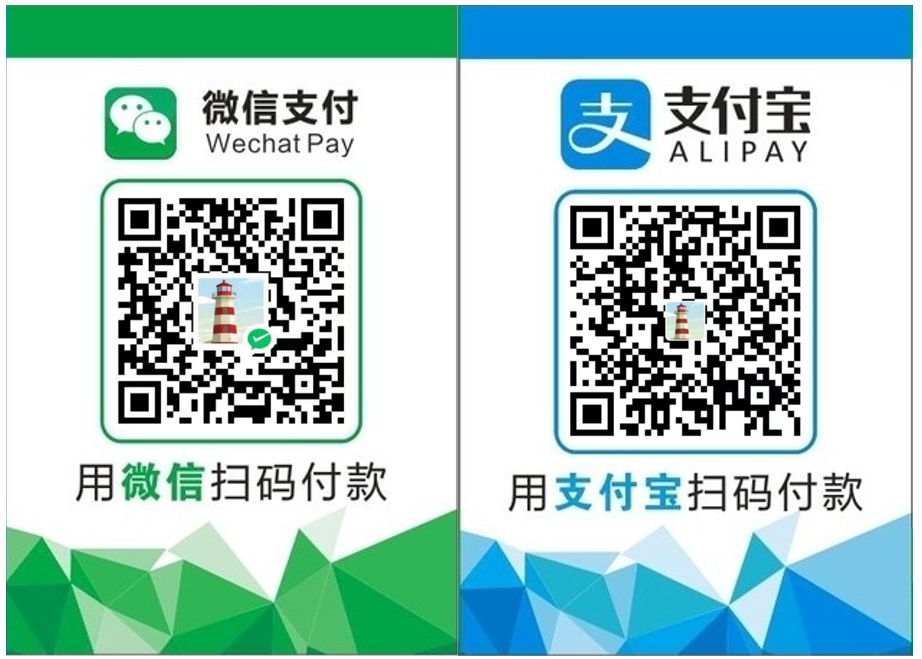 招标编号项目名称报名单位（全称）单位地址联系人联系电话邮 箱备 注报名费用缴纳信息截图黏贴处（截图内容需要显示付款户名、金额、日期）